SUPPLEMENTAL FIGURES AND TABLESSupplemental Figure 1: Kaplan Meier Curve depicting freedom from late mortality or transplantation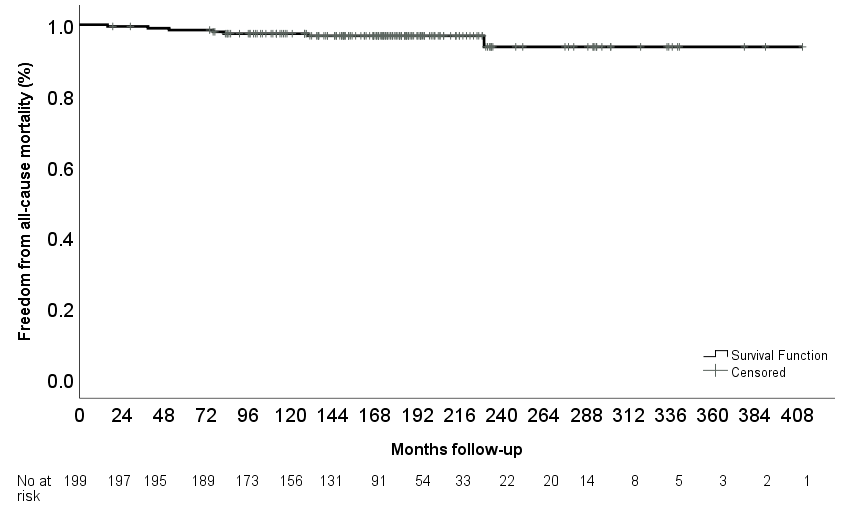 Table associated with Supplemental Figure 1:  Kaplan Meier Statistic of between group survival.MonthYearGroup 1Group 2Group 324210010098.5 ± 1.548410010096.9 ± 2.172610098.4 ± 1.693.8 ± 3.096810098.4 ± 1.693.8 ± 3.01201010098.4 ± 1.693.8 ± 3.01441298.3 ± 1.798.4 ± 1.689.7 ± 4.01681498.3 ± 1.798.4 ± 1.687.3 ± 4.61921698.3 ± 1.798.4 ± 1.687.3 ± 4.62161898.3 ± 1.798.4 ± 1.687.3 ± 4.62402098.3 ± 1.786.1 ± 11.687.3 ± 4.62642298.3 ± 1.786.1 ± 11.687.3 ± 4.6